В целях приведения в соответствие административных регламентов предоставления муниципальных услуг, в соответствии с п. 4 ст. 24.1 Земельного кодекса Республики Саха (Якутия), Постановлением Правительства РС(Я) от 02.02.2023 г. № 43 «Об утверждении порядка предоставления гражданам, имеющим трех и более детей, единовременной денежной выплаты в целях улучшения жилищных условий взамен предоставления им земельного участка в собственность бесплатно»,                       п о с т а н о в л я ю:Внести изменения постановление от 27.09.2021 г. № 01-03-585/1 «Об утверждении административного регламента по предоставлению муниципальной услуги «» (далее – Постановление):Наименование Постановления изложить в следующей редакции: «Об утверждении административного регламента по предоставлению муниципальной услуги «Постановка граждан на учет в качестве лиц, имеющих право на предоставление земельных участков в собственность бесплатно или иных мер социальной поддержки в виде единовременной денежной выплаты».Наименование приложения к Постановлению изложить в следующей редакции: Административный регламент предоставления муниципальной услуги «Административный регламент предоставления муниципальной услуги «Постановка граждан на учет в качестве лиц, имеющих право на предоставление земельных участков в собственность бесплатно или иных мер социальной поддержки в виде единовременной денежной выплаты»».Пункт 1.1.1 приложения к Постановлению изложить в следующей редакции: «Административный регламент предоставления муниципальной услуги «Постановка граждан на учет в качестве лиц, имеющих право на предоставление земельных участков в собственность бесплатно или иных мер социальной поддержки в виде единовременной денежной выплаты» (далее по тексту – Административный регламент) разработан в соответствии с Федеральным законом от 27.07.2010 №210-ФЗ «Об организации предоставления государственных и муниципальных услуг»».Пункт 2.1.1 приложения к Постановлению изложить в следующей редакции: «Постановка граждан на учет в качестве лиц, имеющих право на предоставление земельных участков в собственность бесплатно или иных мер социальной поддержки в виде единовременной денежной выплаты»;2. Остальные пункты оставить без изменений.3. Главному специалисту общего отдела (Иванской Е.С.) опубликовать данное постановление в средствах массовой информации и обеспечить размещение на официальном сайте администрации муниципального образования «Ленский район».Муниципальное образование«ЛЕНСКИЙ РАЙОН»Республики Саха (Якутия)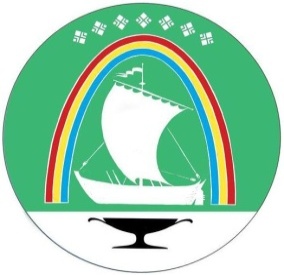 Саха Өрөспүүбүлүкэтин «ЛЕНСКЭЙ ОРОЙУОН»муниципальнайтэриллиитэПОСТАНОВЛЕНИЕУУРААХг. ЛенскЛенскэй кот «18» _сентября_2023 год                                № __01-03-541/3___от «18» _сентября_2023 год                                № __01-03-541/3___от «18» _сентября_2023 год                                № __01-03-541/3___О внесении изменений в постановление от 27.09.2021 г. № 01-03-585/1 «Об утверждении административного регламента по предоставлению муниципальной услуги «»И.о. главы А.В. Черепанов   